Publicado en Málaga el 01/12/2021 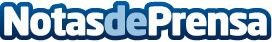 Crearal, la solución para los azulejos descatalogadosSon muchas las ocasiones en las que un azulejo roto puede dar lugar complicados trabajos de albañilería, pero Crearal trabaja para evitar estas molestiasDatos de contacto:Oscar Reina951770730Nota de prensa publicada en: https://www.notasdeprensa.es/crearal-la-solucion-para-los-azulejos Categorias: Bricolaje Interiorismo Andalucia Consumo Jardín/Terraza http://www.notasdeprensa.es